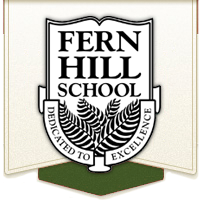 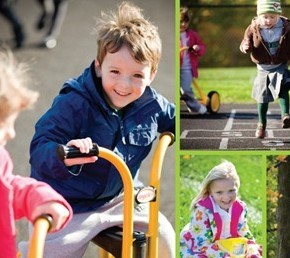 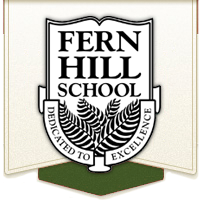 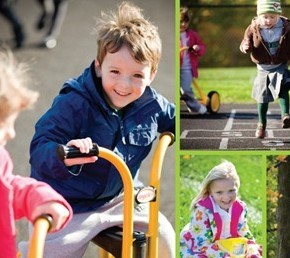 P.A. Day Camps at Fern Hill offer fun and unique programmes for children in Preschool & Junior Kindergarten. Our Lil’ Falcons will enjoy a day of Art, Crafts and fun Co-operative Games.An optional bus service will be available. There will be an extra charge for bus service, please see our registration form.Fern Hill provides a safe, air conditioned environment with state-of-the-art facilities and outstanding instruction by experienced and highly qualified instructors.FERN HILL CAMP INSTRUCTORS INCLUDE: Frank Bermejo, Fern Hill Staff & Experienced Instructors.BOOK EARLY TO AVOID DISAPPOINTMENT!If you have any questions, please contact camp coordinator Mr. Frank Bermejo:fhscamps@fernhillschool.com905-634-8652FERN HILL SCHOOL
Burlington Campus 
801 North Service RoadBurlington, ON L7P 5B6Registration FormChild’s Name:	 Current School: 	Child’s Date of Birth: 	 Child’s Current Grade: 	Name of Parent/Guardian: 	Address: ____________________________________________________________________________________________ City ________________________________________________PostalCode_______________________________________Home Phone: __________________________________Work Phone: _________________________________________Cell Phone: 	 Email: 	Emergency Contact Name(s):	Emergency Contact Number(s):	Name of Person(s) authorized to pick up child:	Relationship of Person(s) authorized to pick up child:	
Parent/Guardian Signature:	
* Before & After Care service will not be available for those using the bussing service. Before & After care service will only be available if you are dropping off & picking up your child at the Burlington Campus.A cheque for the full amount is due with registration. Cancellations a minimum of two weeks prior to camp date will be refunded, except for a $15 registration fee. Please make cheque payable to Fern Hill School.Medical Consent StatementName: ________________________________________________________________________________________Health Insurance Number: _________________________________________________________________________Physician’s Name: ________________________________________________________________________________Allergies/Medication: ______________________________________________________________________________
Waiver ReleaseI understand that my child is involved in inside and outside activities. While every care is given to ensure a safe environment, I do not hold Fern Hill Camp, The Creative Hub, any of its staff or Fern Hill School liable in case of injury or harm, however arising, sustained by my child. If for any reason my child requires medical attention beyond that furnished by the company, I agree to be responsible for any expense incurred.Parent/Guardian Signature: ______________________________________________________________________Date: ______________________________________________________________________Photo ReleaseI give Fern Hill the right and permission to publish/broadcast, without charge, photographs/images taken of my child during his/her participation in camp programs and activities. These photographs/images may be used in 
Fern Hill publications including brochures, marketing materials, Fern Hill’s website, print advertising and other promotional materials.Parent/Guardian Signature: _______________________________________________________________________Date: _________________________________________________________________            Cancellation Policy: A payment of cheque or credit card for the full amount is due upon registration. Cancellations a minimum of two weeks prior to camp date will be refunded, except for a $15 registration fee. Refunds will not be granted for days of camp not attended. Fern Hill Camps will do everything possible to avoid cancellations, however, we reserve the right to cancel a session of camp if the minimum enrollment is not met. In this circumstance, we will accommodate your child in an alternate program/alternate week, if available, or we will provide you a full refund at your request.Please request an Authorization to Administer Prescribed Medication Form from the school office if your child needs medication to be administered by our staff during program hours.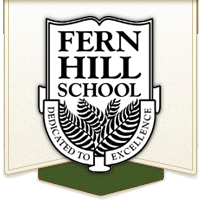 Card Holder Name: _____________________________________________________________________Credit Card Number: ___________________________________________________________________Expiry Date: __________ Security Number: __________ Signature: _____________________________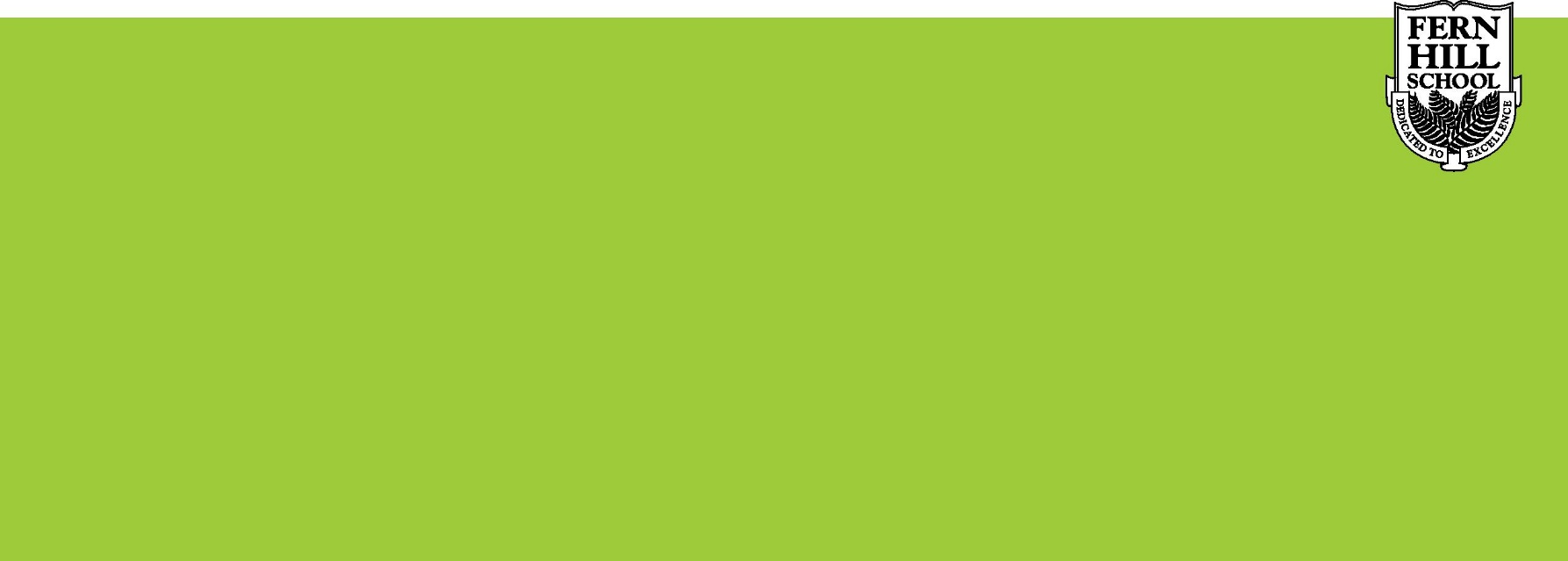 DAILY SCHEDULEFern Hill’s camp programmes run 9a.m. to 4p.m. Supervised breaks are provided for all campers.   DROP OFF AND PICK UPCamp programmes begin at 9 a.m. Upon arrival, we will meet in the gym. Children will be dismissed at 4 p.m. outside the upper doors. Please ensure that your child is picked up promptly after programmes or extended evening care.DROP OFF AND PICK UP FOR THOSE WISHING TO USE THE BUSSING SERVICEBus will leave Oakville campus at 8:15 am. Camp programme begins at 9am and finishes at 4pm. Bus will leave Burlington campus at 4pm and arrive back at the Oakville campus at 4:45 pm. LUNCH AND SNACKSCampers must provide their own lunches, snacks and drinks. Please ensure that all lunches and snacks are nut/peanut free. You may arrange with Axxis Catering at 905-407-6446, if you are interested in its Camp Lunch programme.EXTENDED CAREBefore care is available from 8:00 a.m. to 9:00 a.m. at a cost of $5/day. After care is available from 4 p.m. – 5:30 p.m. for $7.50/day. Extended care not available if using the bussing service.CAMP INSTRUCTIONYour child’s camp experience is prepared and delivered by our qualified and dedicated instructors.CONFIRMATIONOnce a completed registration and payment is received, you will be sent a confirmation.REGISTRATION, HEALTH AND PHOTO RELEASE FORMThe Registration, Health and Photo Release forms must be filled out for each camper.PAYMENTPlease make cheques payable to Fern Hill School. Cancellations a minimum of two weeks prior to camp date will be refunded, except for a $15 registration fee.DatesDatesName of CampNumber of ChildrenCOST*BEFORE CARE*AFTER CAREBus ServiceTotalOctober 5October 5LIL’ FALCONS$65$5                     $7.50$10November 9November 9LIL’ FALCONS                             $65$5                   $7.50$10December 19December 19LIL’ FALCONS                                $65$5$7.50$10December 20December 20LIL’ FALCONS                               $65$5                      $7.50$10December 21December 21LIL’ FALCONS                           $65$5                     $7.50$10February 15February 15LIL’ FALCONS                                 $65$5$7.50$10March 8March 8LIL’ FALCONS                                  $65$5                      $7.50$10May 17May 17LIL’ FALCONS                               $65$5$7.50$10June 20June 20 LIL’ FALCONS                                  $65$5$7.50$10June 21June 21LIL’ FALCONS                               $65$5$7.50$10TOTAL□Yes, in the event that my child is injured or becomes ill during the Fern Hill Camp hours and I cannot be reached, I give my consent to initiate medical treatment as deemed appropriate by the attending physician.Description:Amount:2% Administration Fee:CREDIT CARD TOTAL: